Шапутање 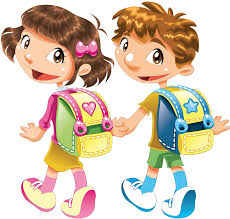 Драган Лукић Од куће до школе,
од школе до куће
увек се понешто
шапуће, шапуће. Тихо, тише, тихо, тише... 
– ко падање кише.Шапућу се писма
и шапућу тајне,
шапућу се заклетве 
велике и трајне.Тихо, тише...
– ко падање кише.1. Прва строфа у песми је једна реченица. Препиши је у свеску писаним словима ћирилице, а затим обележи прилошке одредбе за време, објекат и  предикат.2. Пронађи у песми три именице у множини. Напиши их у једнини. Одреди им род.3. Препиши две речи које описују какве су заклетве. Одреди им врсту.5. Заокружи све непроменљиве речи (и одреди им подврсту).6. Подвуци две речи које одговарају на питање Како се шапуће.*Којој врсти речи припадају шапутање и падање?7. Опиши у неколико реченица шта волиш у српској школи.Шапутање Драган Лукић Од куће до школе,
од школе до куће
увек се понешто 
шапуће, шапуће. Тихо, тише, тихо, тише...
– ко падање кише.Шапућу се писма
и шапућу тајне,
шапућу се заклетве 
велике и трајне.Тихо, тише...
– ко падање кише.1. Прва строфа у песми је једна реченица. Препиши је у свеску писаним словима ћирилице, а затим обележи прилошке одредбе за време, објекат и  предикат.2. Пронађи у песми три именице у множини. Напиши их у једнини. Одреди им род.3. Препиши две речи које описују какве су заклетве. Одреди им врсту.5. Заокружи све непроменљиве речи (и одреди им подврсту).6. Подвуци две речи које одговарају на питање Како се шапуће.*Којој врсти речи припадају шапутање и падање?7. Опиши у неколико реченица шта волиш у српској школи.Шапутање Драган Лукић Од куће до школе,
од школе до куће
увек се понешто 
шапуће, шапуће. Тихо, тише, тихо, тише...
– ко падање кише.Шапућу се писма
и шапућу тајне,
шапућу се заклетве 
велике и трајне.Тихо, тише... 
– ко падање кише.1. Прва строфа у песми је једна реченица. Препиши је у свеску писаним словима ћирилице, а затим обележи прилошке одредбе за време, објекат и  предикат.2. Пронађи у песми три именице у множини. Напиши их у једнини. Одреди им род.3. Препиши две речи које описују какве су заклетве. Одреди им врсту.5. Заокружи све непроменљиве речи (и одреди им подврсту).6. Подвуци две речи које одговарају на питање Како се шапуће.*Којој врсти речи припадају шапутање и падање?7. Опиши у неколико реченица шта волиш у српској школи.